Publicado en Madrid el 12/02/2013 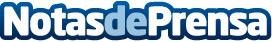 “Brand Thinking”: un nuevo modelo de estrategia basado en la marca.Christopher Smith hablará de “Brand Thinking”: un nuevo modelo de estrategia basado en la marca en los Desayunos de la  Escuela Europea de Negocios de Madrid el próximo día 19 de Febrero.Datos de contacto:Maricruz SalvadorGestión y Comunicación BrandSmith+34 678 550 684Nota de prensa publicada en: https://www.notasdeprensa.es/brand-thinking-un-nuevo-modelo-de-estrategia-basado-en-la-marca Categorias: Marketing http://www.notasdeprensa.es